5 Day 1Day 2Day 3Day 4Day 5neg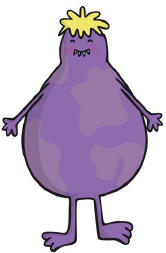 mupvotthipcheerrungpeepslipveth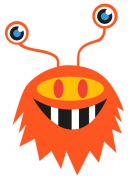 goopclirdilfsweepstuffbinsbooksblarp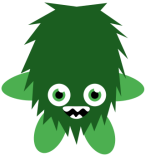 spuchshusttoinsnowmaleflameplankyair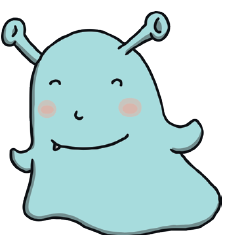 quatesponeshrilkscrapsoarfoundcarefulscrove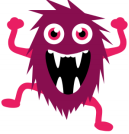 stribsnaidblirstlocalgardenpopcornpointing